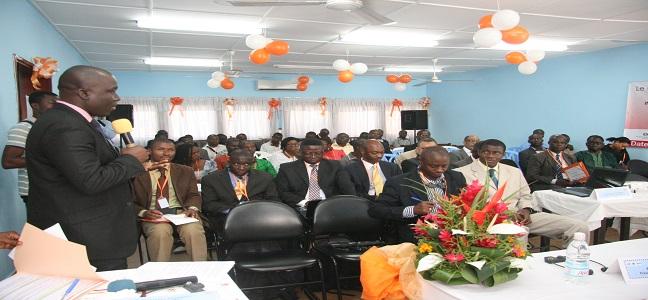 Date du Grand jury oral de sélection : Les 2 et 3 septembre 2022 à 9H00 à DaloaCONDITION DE CANDIDATURE ET D’ADMISSIONLe diplôme de Master MERIT forme les auditeurs en économie des territoires et développement local. Il est ouvert aux candidats ivoiriens et étrangers (Afrique, Europe etc.) qui souhaitent se spécialiser dans ces domaines ou renforcer leur capacité.Peuvent postuler les candidats titulaires d’un des diplômes suivants (Licence, Maîtrise, Master 1 ou Équivalent) dans les disciplines suivantes : Économie, Gestion, Comptabilité, Banque, assurance, ingénierie, sciences et technologies, agronomie, etc.La procédure d’admission est la suivante : La sélection des participants commence avec l’analyse des dossiers de candidature soumis par les candidats puis s’achève par un entretien avec les membres du Grand jury oral. La publication des résultats rend définitive l’admission des candidats. Les candidatures des étudiants, des professionnels (du secteur public, du secteur privé et du monde associatif) sont encouragées. Il en est de même des candidatures féminines.DOSSIER DE CANDIDATURELe dossier de candidature devra comporter les pièces suivantes :Ce dossier de candidature dûment rempli Une lettre de motivationUn curriculum Vitae actualiséCopie de l’ensemble des diplômes et des relevés de notesUn extrait d’acte de Naissance ou une fiche d’état civilLa photocopie de la carte nationale d’identité ou du passeport ou de la carte consulaireL’avis motivé du responsable hiérarchique pour les travailleursDeux fiches d'appréciation (cf. pages suivantes) à faire remplir et à faire envoyer par deux personnes différentes : un professeur et/ou un employeur (ou responsable de programme dans lequel vous avez travaillé) de votre choix.L’attestation de prise en charge de l’organisme de financement (réservé aux boursiers)NB : Chaque pièce du dossier est indispensable. Le dossier est à retourner par courriel à contact.master.merit@gmail.com avec copie à augustekk@outlook.fr CalendrierRetrait et Dépôt des dossiers de candidature : du 01 au 31 Août 2022Grand jury oral de sélection : les 02 et 03 septembre 2022 à 9H00Proclamation des résultats : Après la tenue du Grand jury oral, les résultats seront connus le 05 septembre 2022 par affichage ainsi que sur la page Web de l’Université (http://ujlog.ci) et de l’UFR SEG (http://econ.ujlog.ci) Réunion de rentrée : le lundi 03 octobre 2022Début des cours : le lundi 10 octobre 2022RENSEIGNEMENTS PERSONNELSNOM :   Cliquez ici pour entrer du texte.					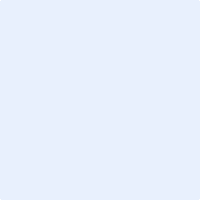 Prénom : Cliquez ici pour entrer du texte.Nom marital (d’usage) : Cliquez ici pour entrer du texte.Date et lieu de naissance : Cliquez ici pour entrer une date.Nationalité : Cliquez ici pour entrer du texte.Situation matrimoniale : Cliquez ici pour entrer du texte.Adresse : Cliquez ici pour entrer du texte.Pays : Cliquez ici pour entrer du texte.                            Code postal : Cliquez ici pour entrer du texte.Email (obligatoire) : Cliquez ici pour entrer du texte.SITUATION UNIVERSITAIREDernier établissement : Cliquez ici pour entrer du texte.Diplôme obtenu : Cliquez ici pour entrer du texte.Titre du mémoire (Obligatoire) : Cliquez ici pour entrer du texte.SITUATION PROFESSIONNELLEEtes-vous salarié(e) : 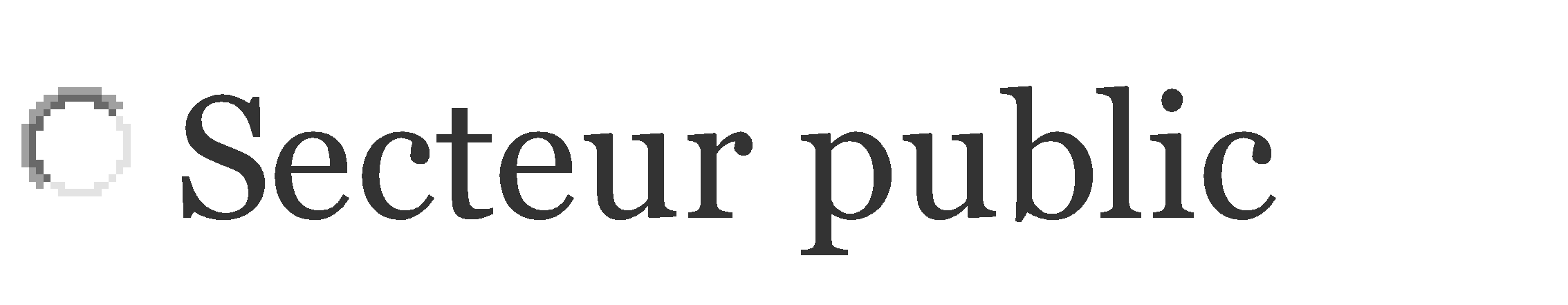 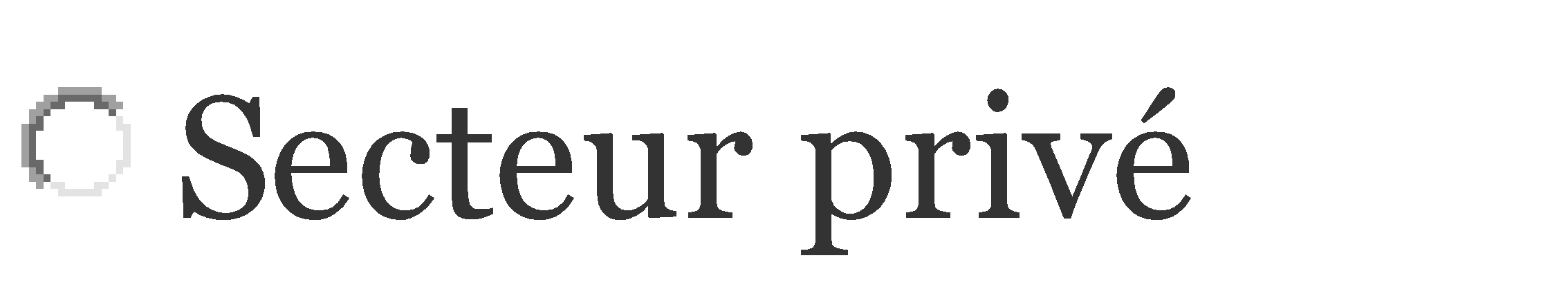 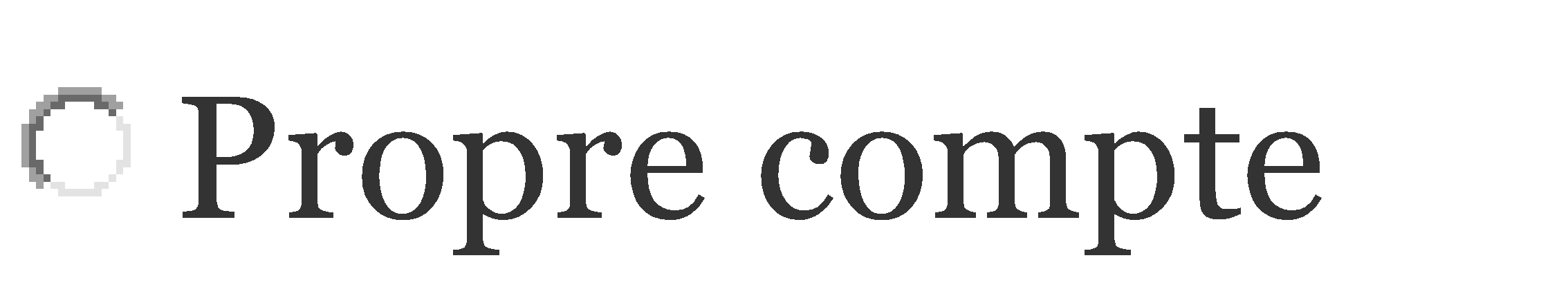 Si oui nature de l’emploi actuel : Cliquez ici pour entrer du texte.Employeur : Cliquez ici pour entrer du texte.Adresse : Cliquez ici pour entrer du texte.Téléphone : Cliquez ici pour entrer du texte.		Télécopie : Cliquez ici pour entrer du texte.Adresse électronique : Cliquez ici pour entrer du texte.Demandeur d’emploi : Cliquez ici pour entrer du texte.Autre cas (préciser) : Cliquez ici pour entrer du texte.Quel outil informatique maîtrisez-vous ? Cliquez ici pour entrer du texte.Quelle langue maitrisez-vous ? Cliquez ici pour entrer du texte.FINANCEMENT DE LA FORMATIONFrais de scolarité (En FCFA ou en Euro,* 1 euro= 655.957 FCFA)*Droit de scolarité (Inscription pédagogique et administrative)Master 2 (Durée : 2 Semestres ou 1 an)Espace          		- Etudiant : 700 000 FCFA / anUEMOA		- Travailleur : 900 000 FCFA / anHors UEMOA            - Etudiant : 1 000 000 FCFA  / an			- Travailleur : 1 200 000 FCFA  / an* Formation de dossier + Frais annexe ------------------------------------ 10 000 FCFASOURCE DE FINANCEMENTBénéficiez-vous des bourses ou une prise en charge ? 		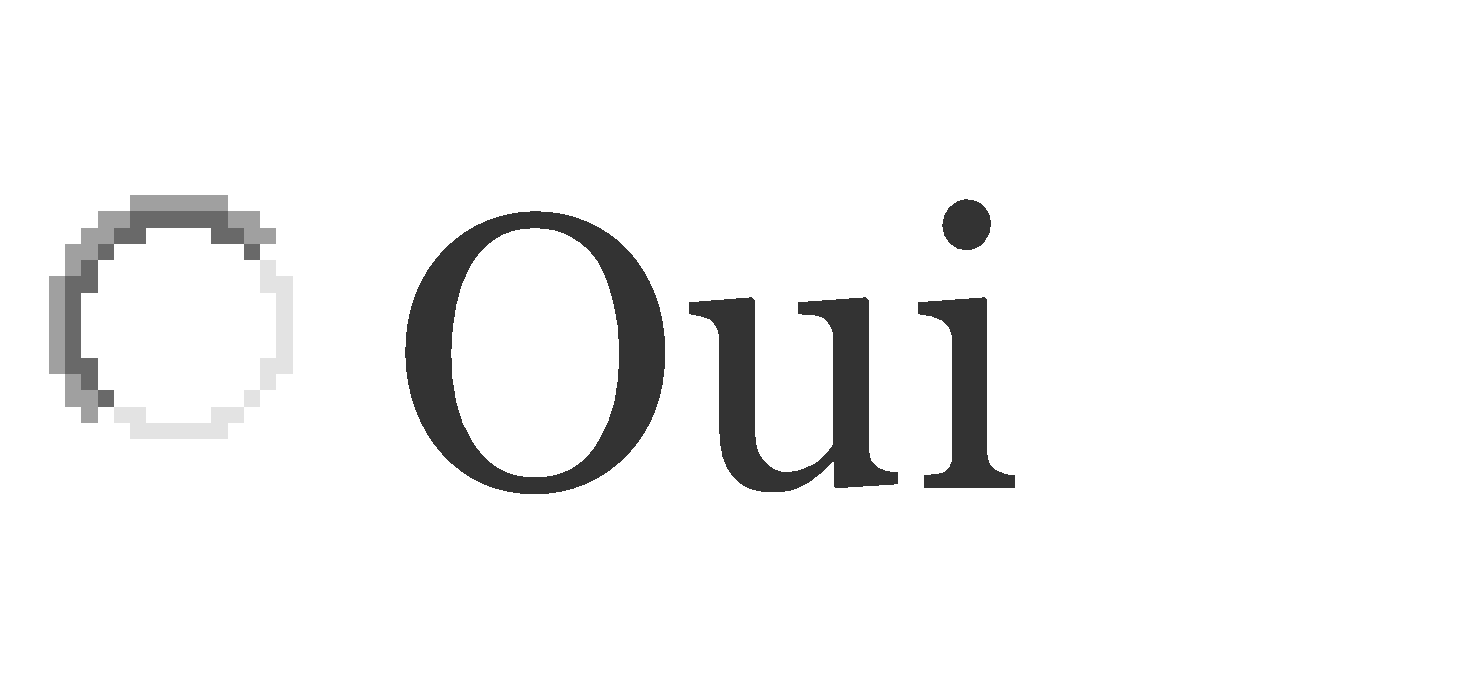 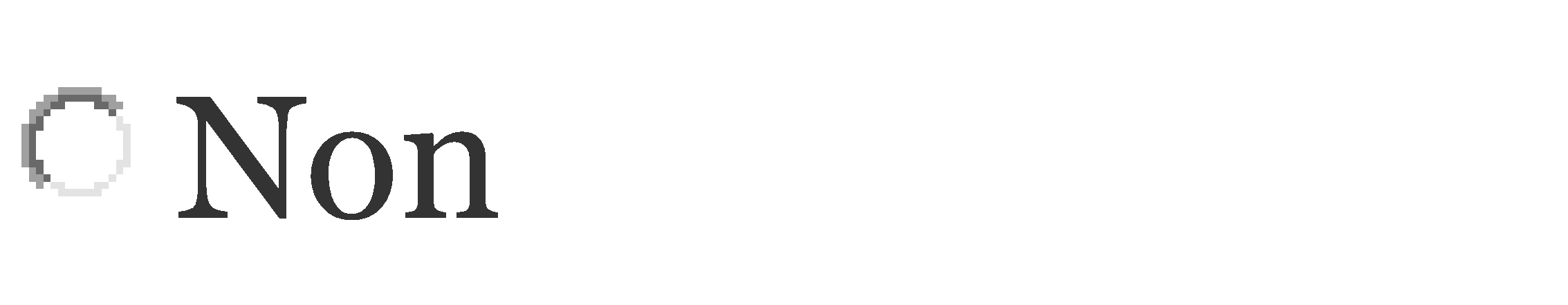 SI oui précisez l’organisme et la durée : Cliquez ici pour entrer du texte.SI non, qui assure la formation :ENGAGEMENT DE PRISE EN CHARGE DES FRAIS DE FORMATIONCette fiche d’engagement doit être dûment remplie et légalisée puis jointe au dossier de candidature (pour les candidats bénéficiant de prise en charge)Dans le cadre de l’inscription de Mme/Mlle/M. Cliquez ici pour entrer du texte.A la formation Choisissez un élément.   (Année 2022-2023), Cliquez ici pour entrer du texte.L’organisme, l’employeur ou l’intéressé : Cliquez ici pour entrer du texte.Prend en charge les frais de formation et s’engage à passer une convention avec L’UFR SEGJe certifie l’exactitude des éléments portés à ce dossier.Fait à  Cliquez ici pour entrer du texte. Cliquez ici pour entrer une date.SignatureFICHE D'APPRÉCIATION DU CANDIDATMadame, Monsieur,

Le Master MERIT, institué à l’UFR Sciences Economiques et Gestion de l’Université Jean Lorougnon Guédé, propose une formation de qualité dispensée par une série d’experts. L'objectif principal est de renforcer les capacités notamment en développement local, planification stratégique, budgétisation et évaluation de politiques locales afin de mieux les orienter vers la gestion durable des territoires.Nous  sélectionnons des étudiants à haut potentiel et très motivés par la formation. Ils suivront un programme intensif de 2 semestres, partagé entre des enseignements spécialisés et des missions de terrain. A l’issue de cette période, ils effectueront un stage de 3 à 6 mois en milieu professionnel au plan national et international.Nous avons besoin de votre appréciation afin de sélectionner les meilleurs candidats. Pour suivre cette formation avec succès, il est exigé des étudiants une grande capacité de travail sur une période courte mais intensive, et une bonne aptitude au travail d’équipe avec des personnes de formation ou d’expériences très différentes. Vos informations resteront confidentielles.Nous vous remercions du temps que vous nous avez accordé pour remplir la fiche ci-après et nous restons à votre disposition pour tout complément d’informations.  Veuillez recevoir, Madame, Monsieur, nos salutations cordiales.Le Directeur de l’UFR SEGProf AUGUSTE KONAN KOUAKOUDaloa – République de Côte d’IvoireTel : 00 225 07 57 73 73 89FICHE D'APPRÉCIATIONNom et prénom du candidat : Cliquez ici pour entrer du texte.Votre nom : Cliquez ici pour entrer du texte.Votre fonction ou lien avec le candidat : Cliquez ici pour entrer du texte.Votre entreprise, université ou école : Cliquez ici pour entrer du texte.Votre adresse professionnelle : Cliquez ici pour entrer du texte.Téléphone (+ Indicatif Pays) : Cliquez ici pour entrer du texte.Email : Cliquez ici pour entrer du texte.1. Depuis combien de temps connaissez-vous le candidat? Veuillez saisir votre connaissance du candidat ici2. Quelle est sa principale qualité ?Veuillez saisir votre connaissance du candidat ici3. Quelle est sa principale faiblesse?Veuillez saisir votre connaissance du candidat ici4. Pouvez-vous apprécier sa motivation pour suivre la formation? Cette démarche vous paraît-elle logique ?Veuillez saisir votre connaissance du candidat ici5. Quels autres éléments d'information importants souhaitez-vous nous fournir sur le candidat ?Veuillez saisir votre connaissance du candidat ici6. Nous vous remercions d'indiquer, pour chaque rubrique, le niveau du candidat :7. Quelle recommandation finale feriez-vous au jury?Veuillez saisir votre connaissance du candidat.Fait le Cliquez ici pour entrer une date. ,SignatureCadre réservé au service des affaires académiques de l’UFR SEGNuméro candidat 2022Recevabilité du dossierR/NRCadre réservé au service des affaires académiques de l’UFR SEGSEG-FP-N° Cliquez ici pour entrer du texte.Recevable (R)            ☐Non recevable (RN) ☐ExcellentBonMoyenSans jugementEsprit d'analyse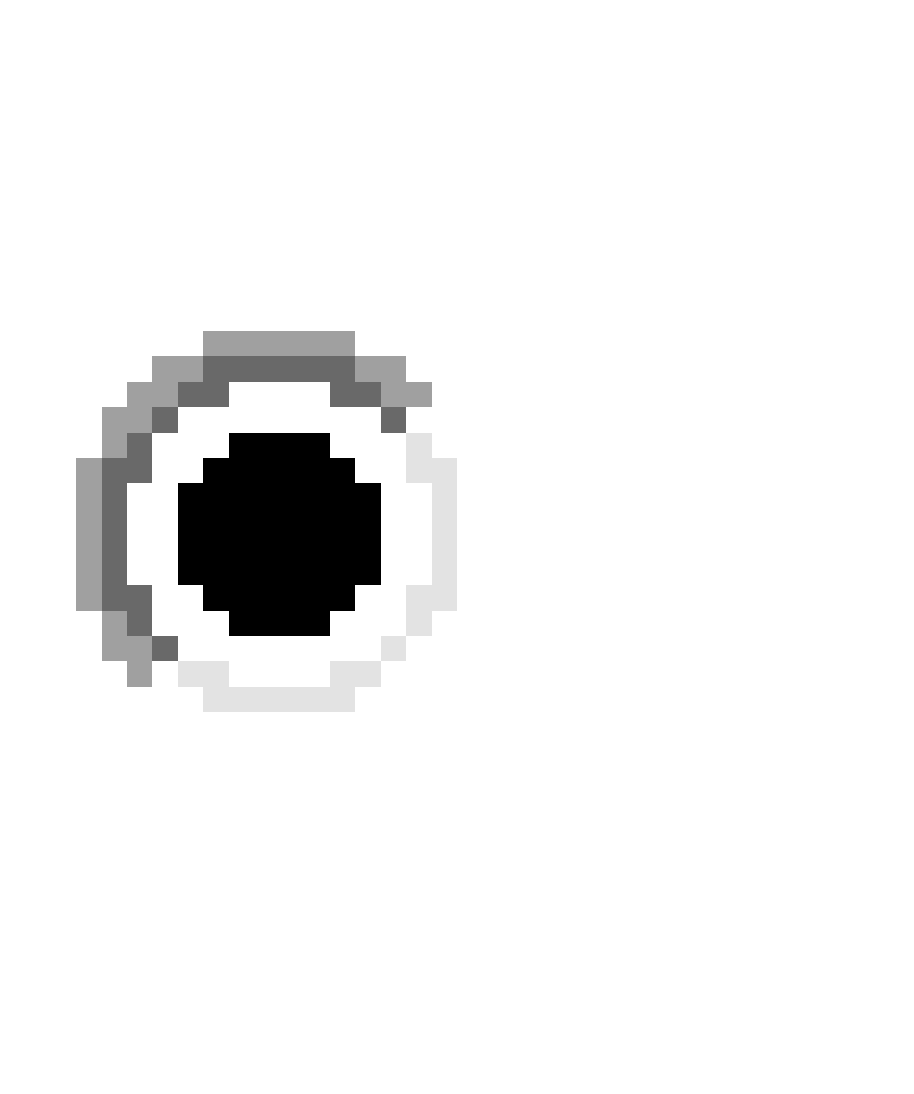 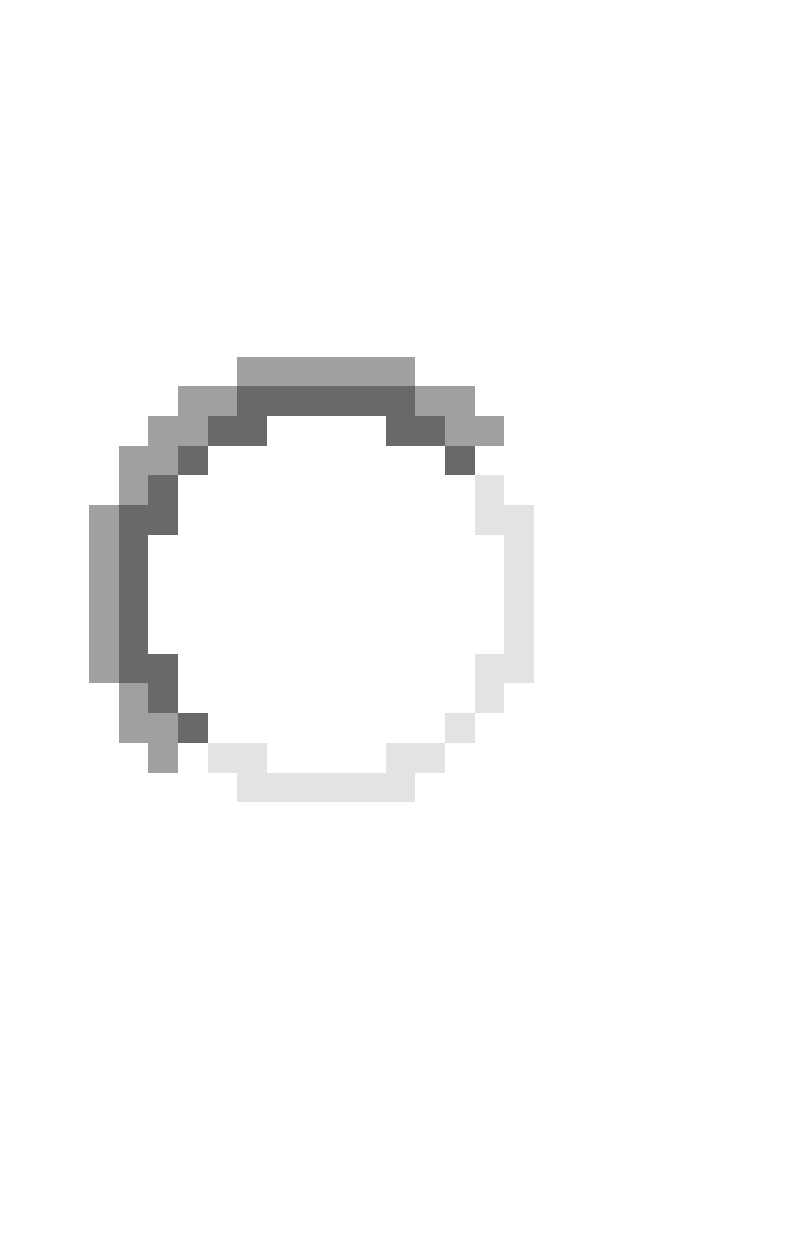 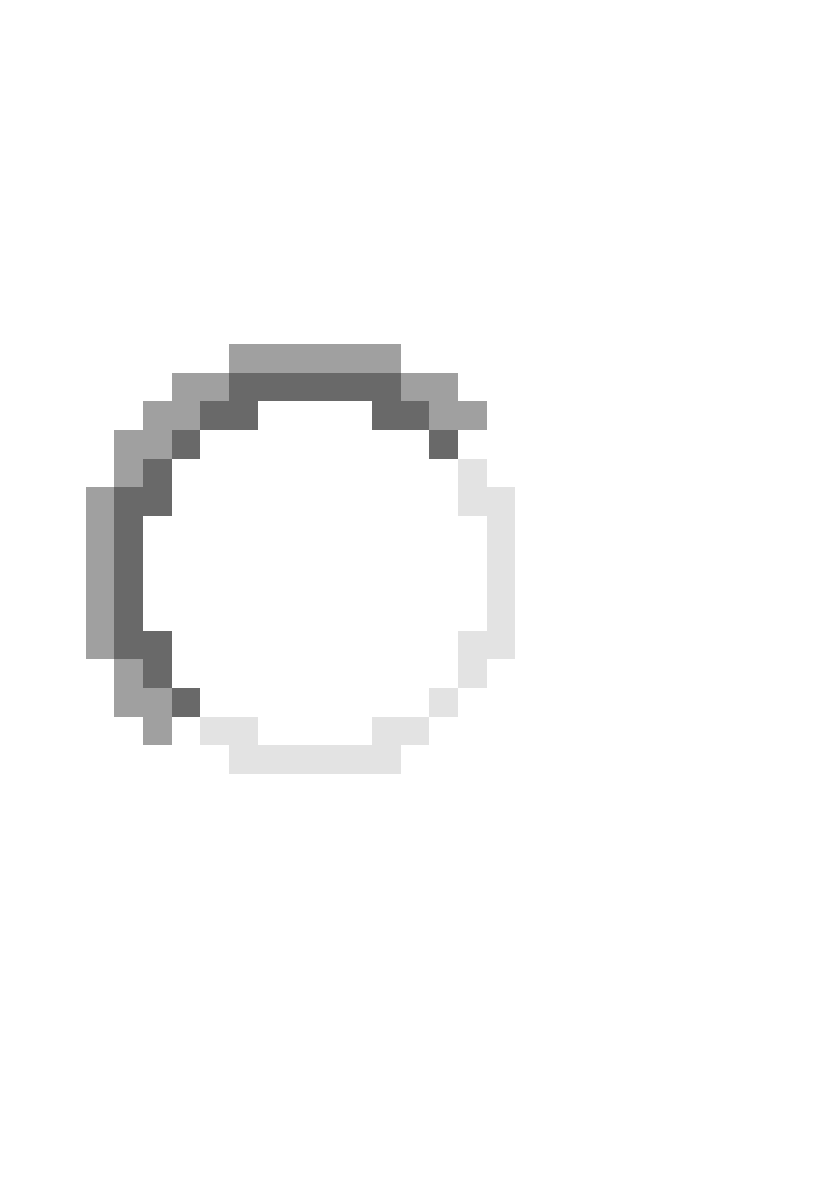 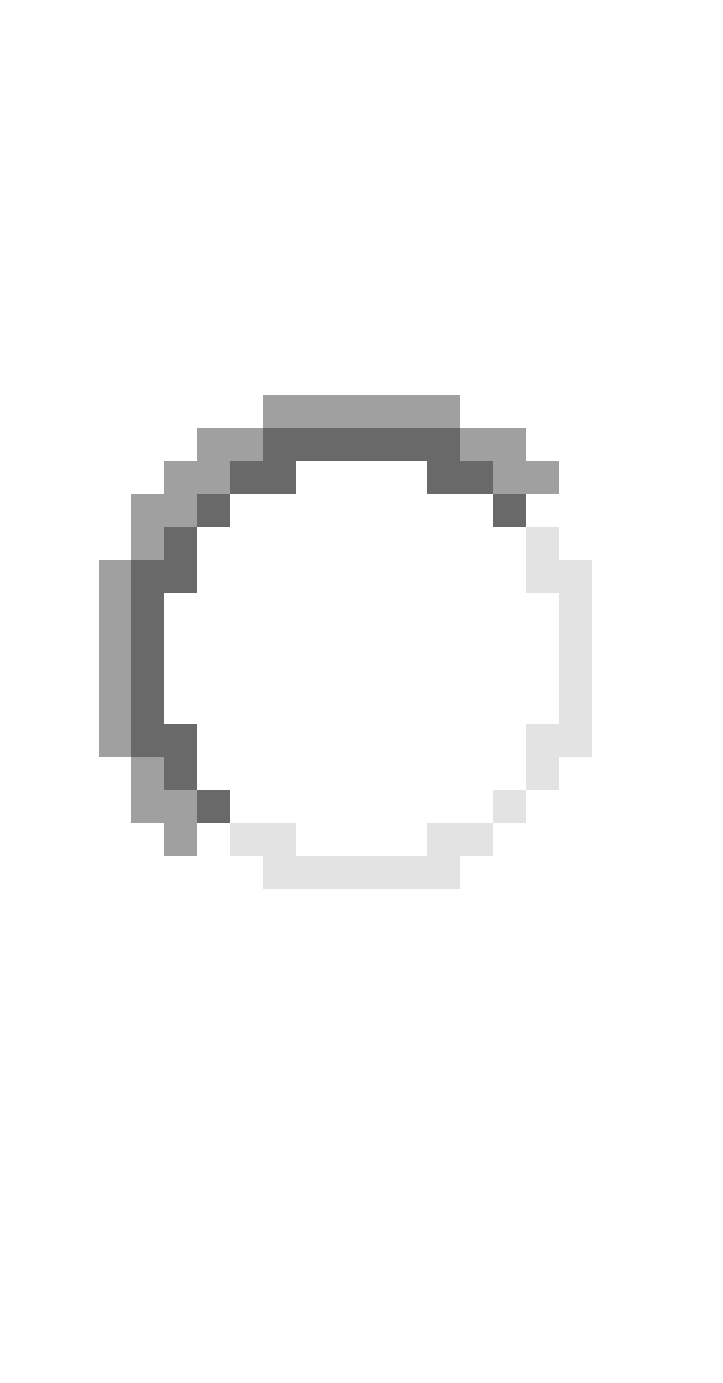 Expression écrite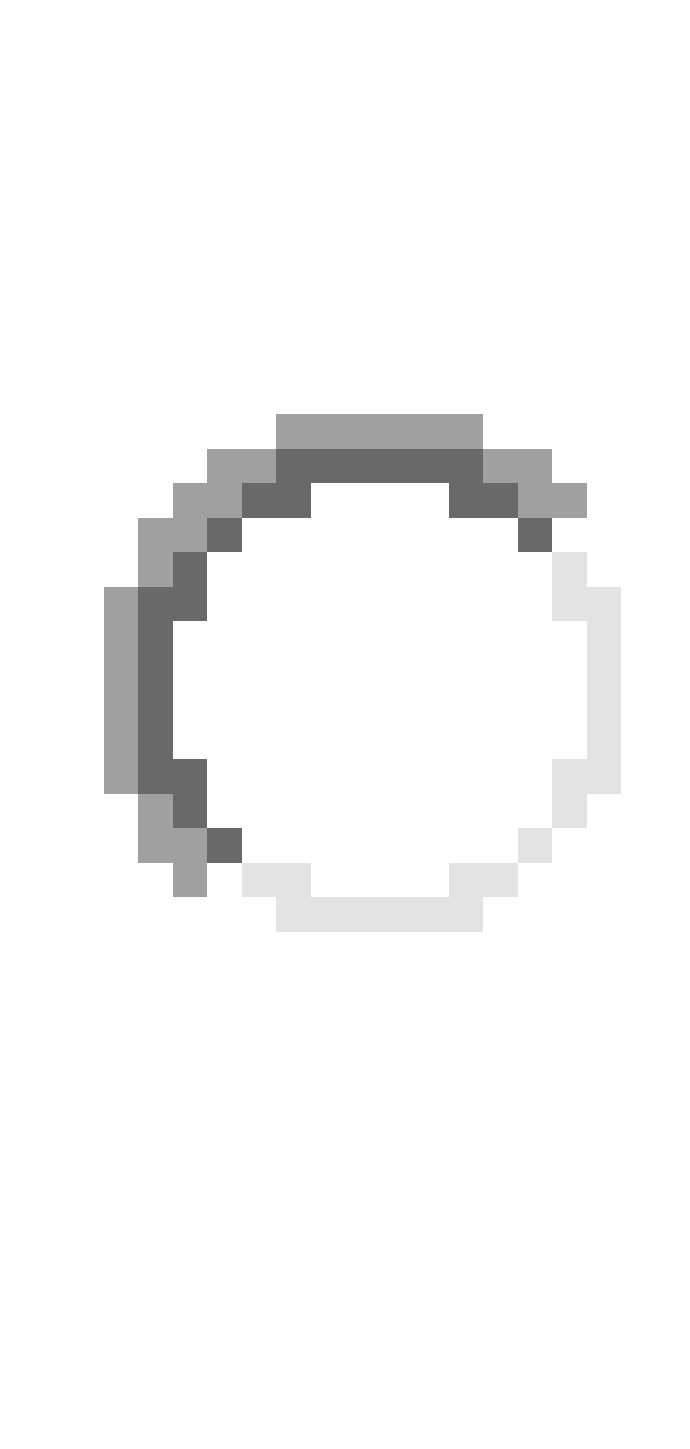 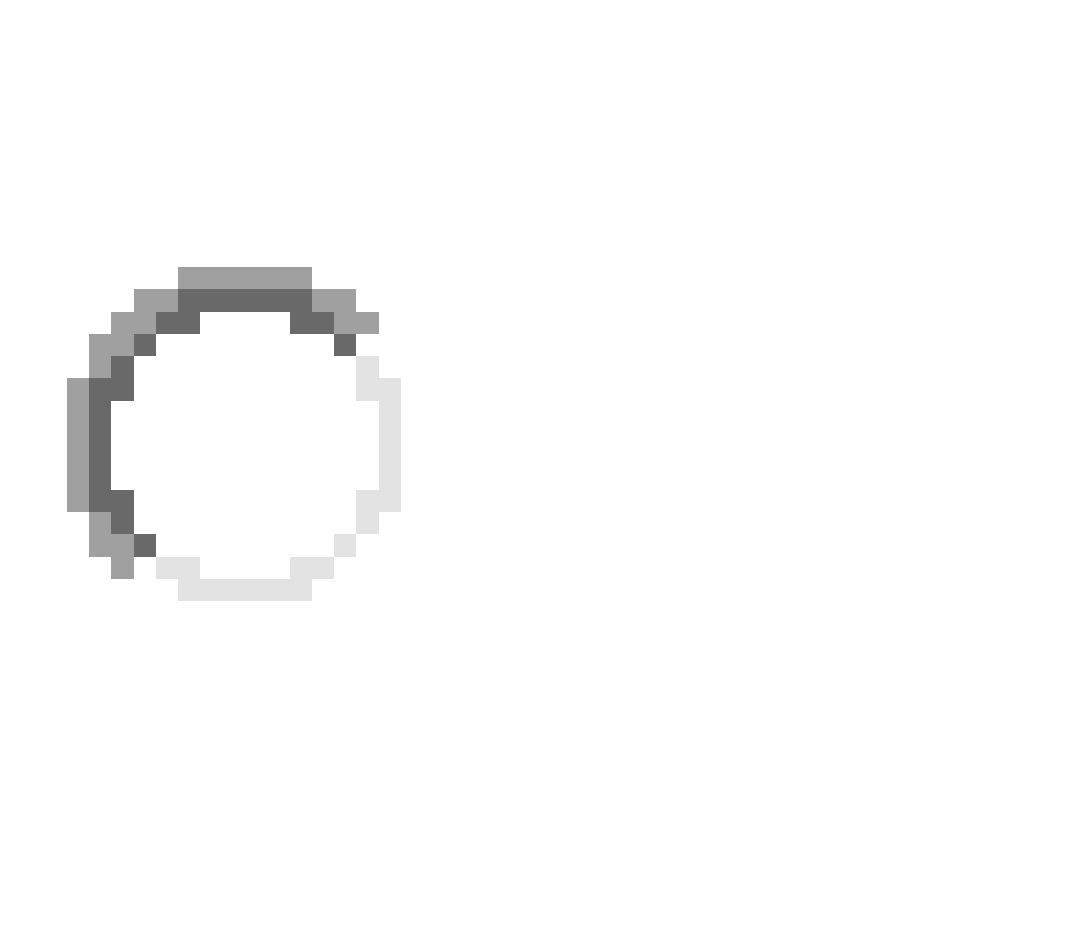 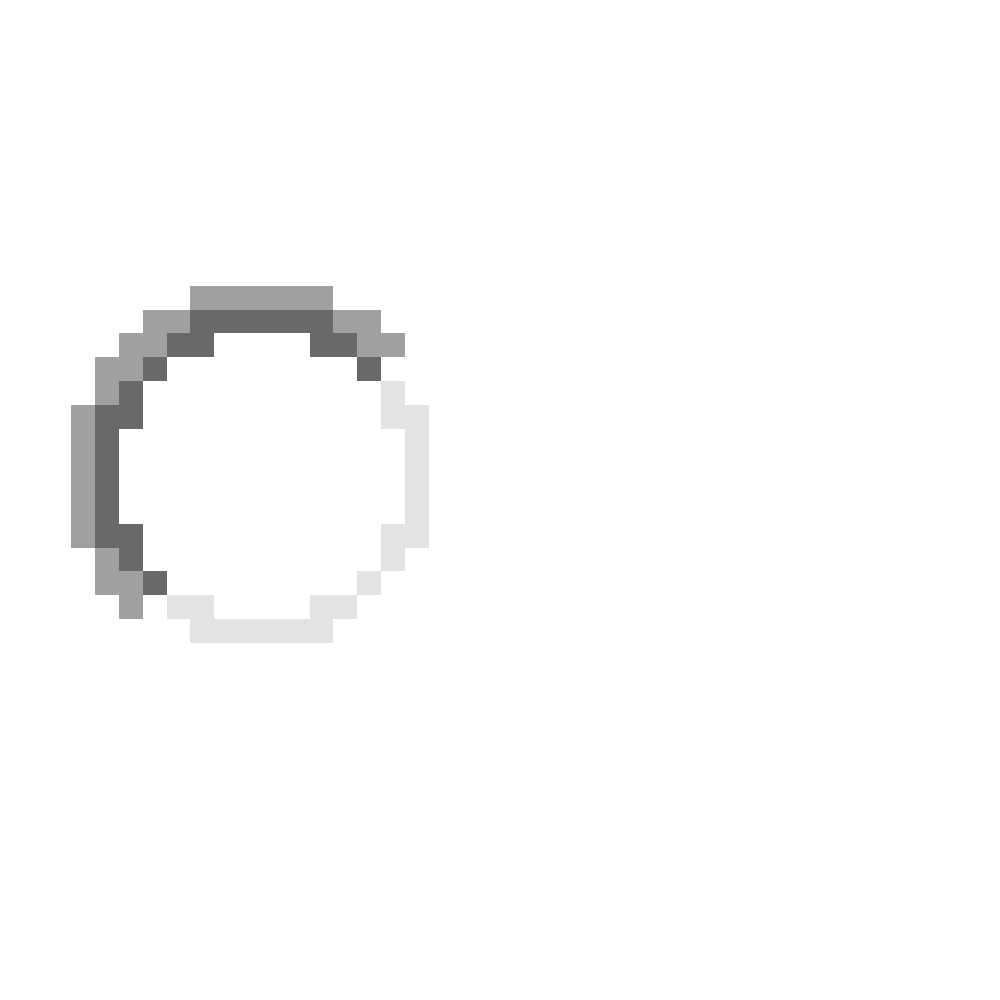 Expression orale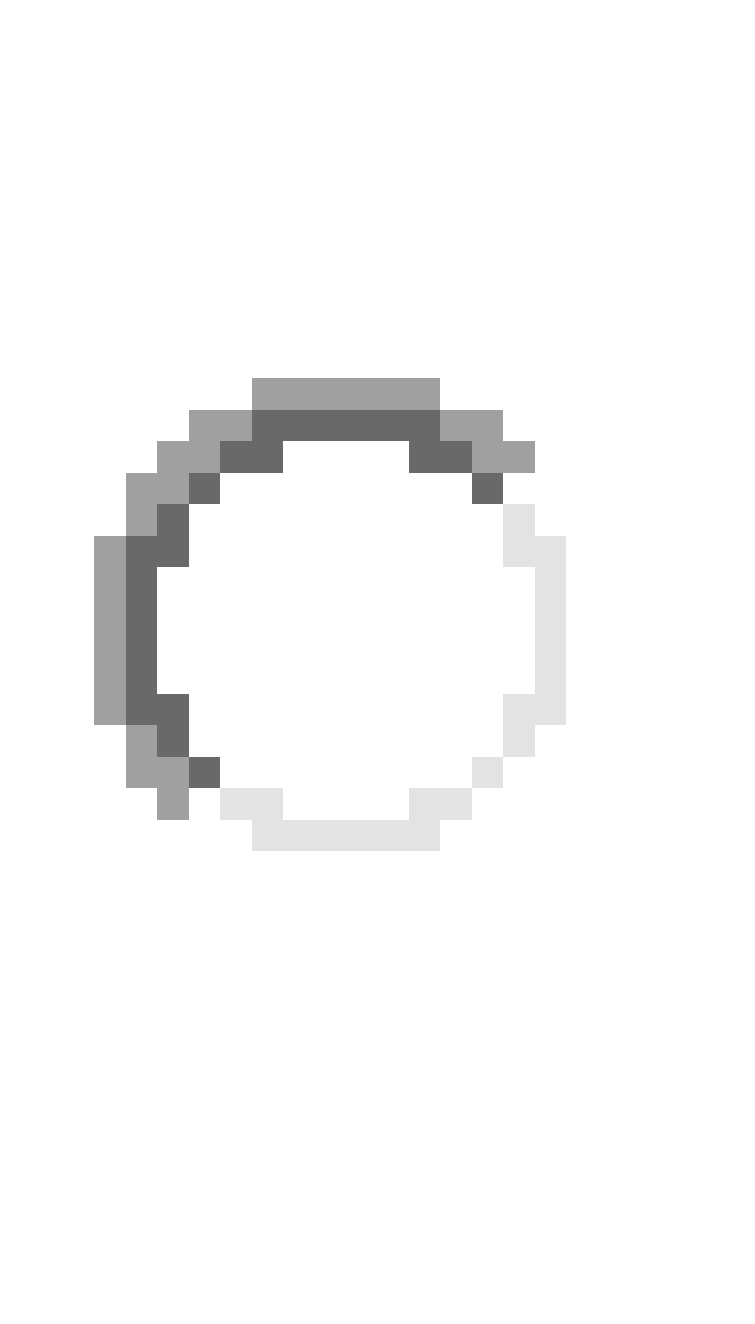 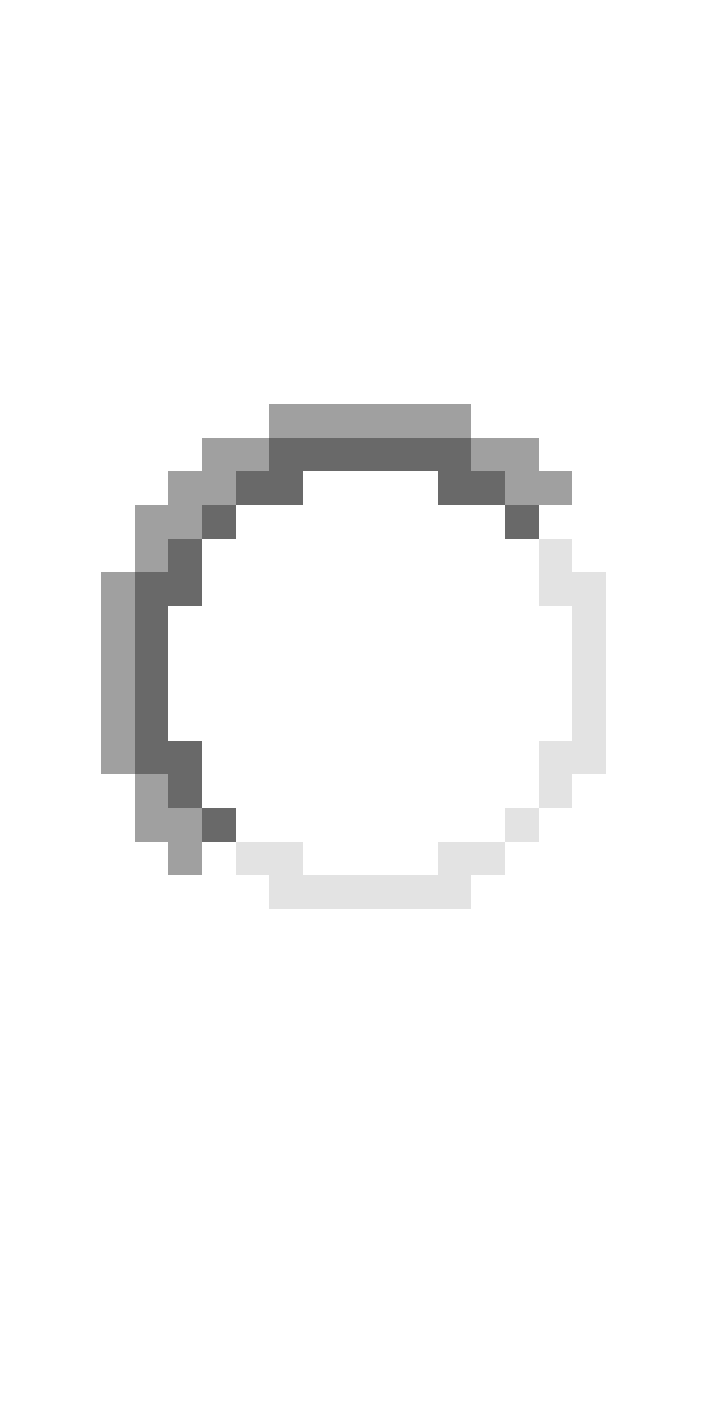 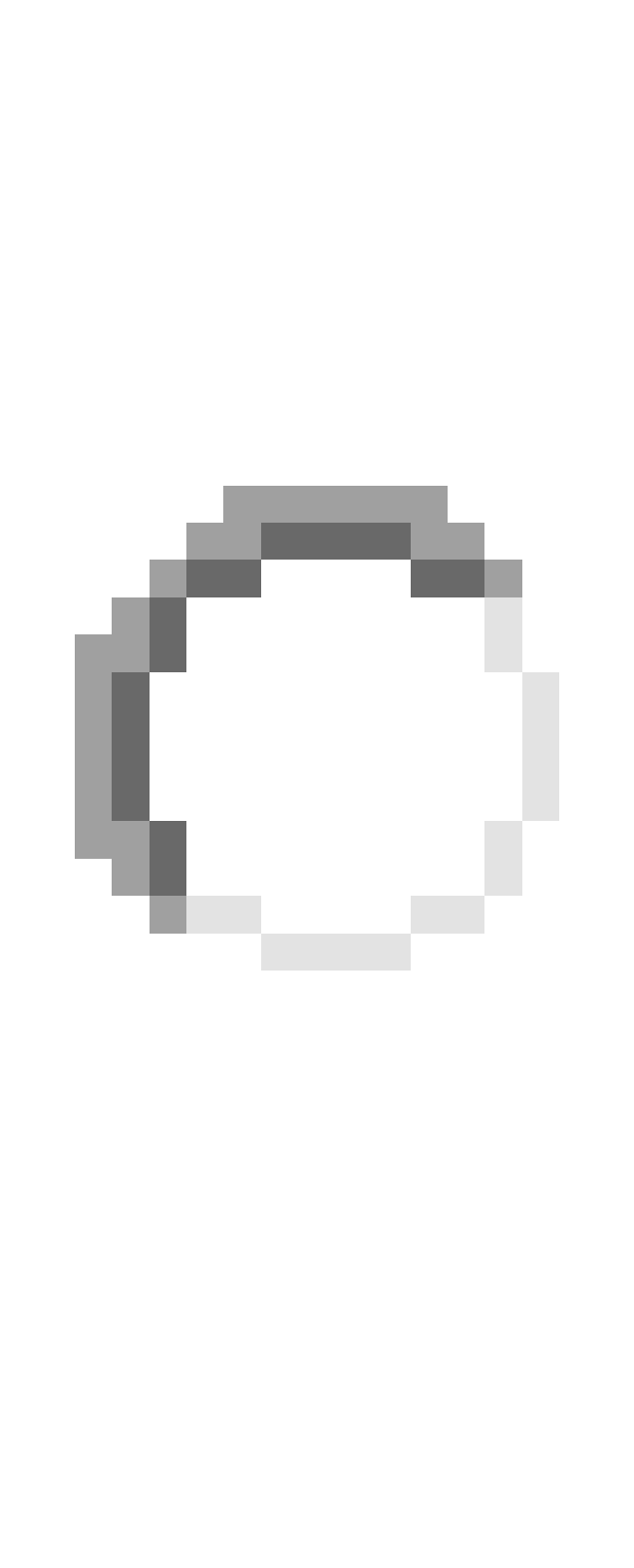 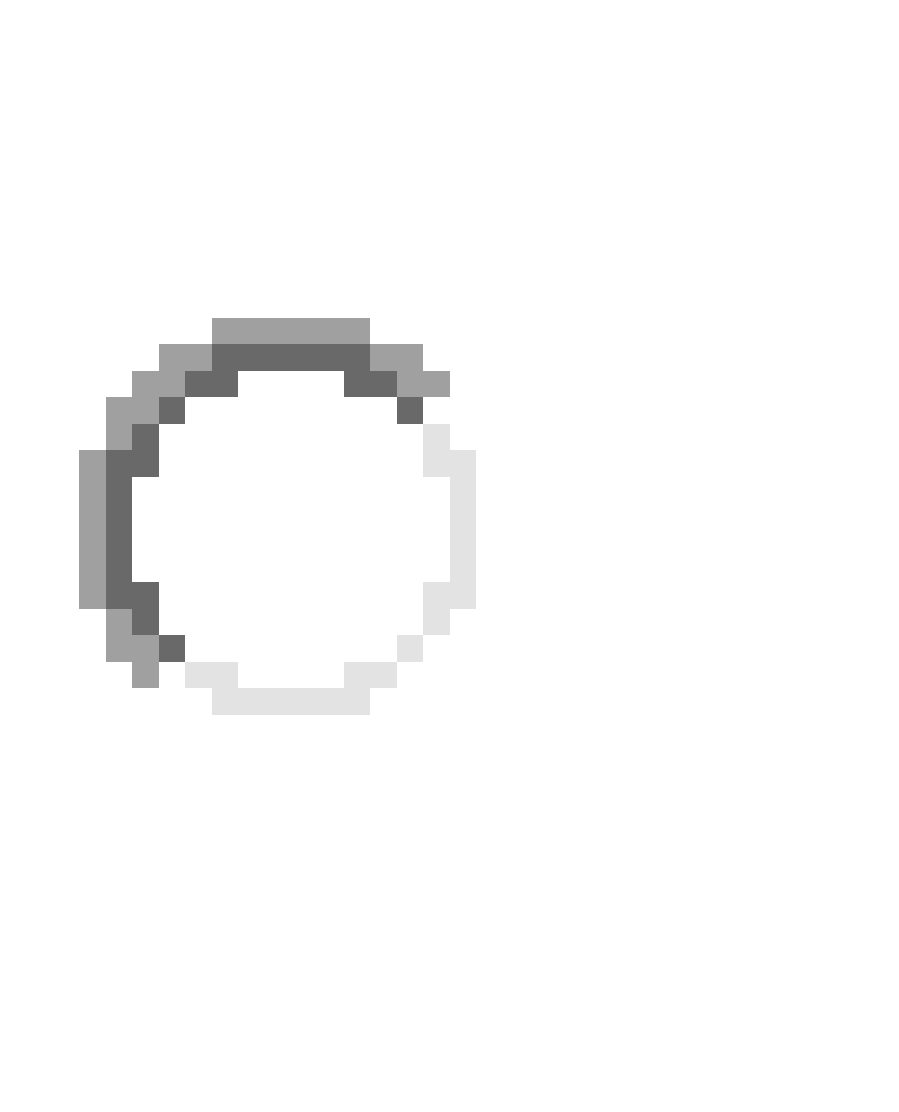 Capacité de travailProfessionnalisme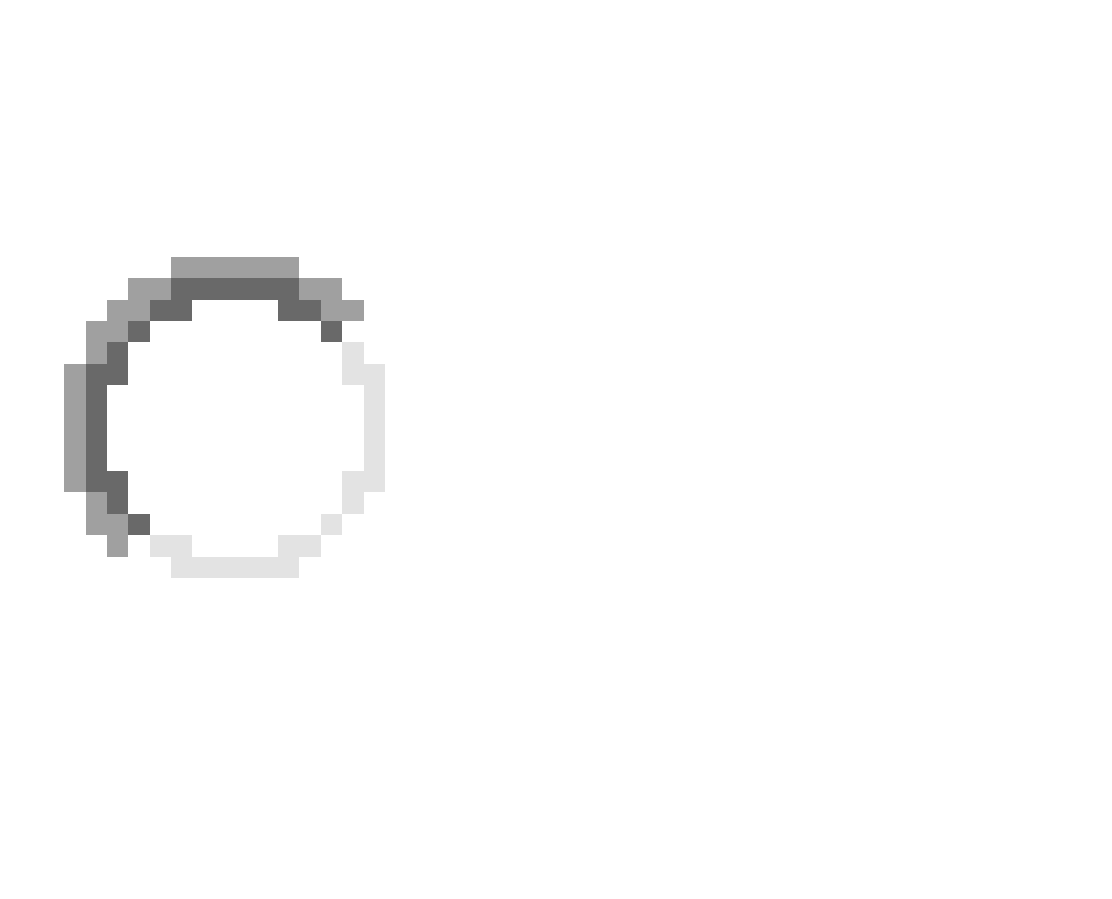 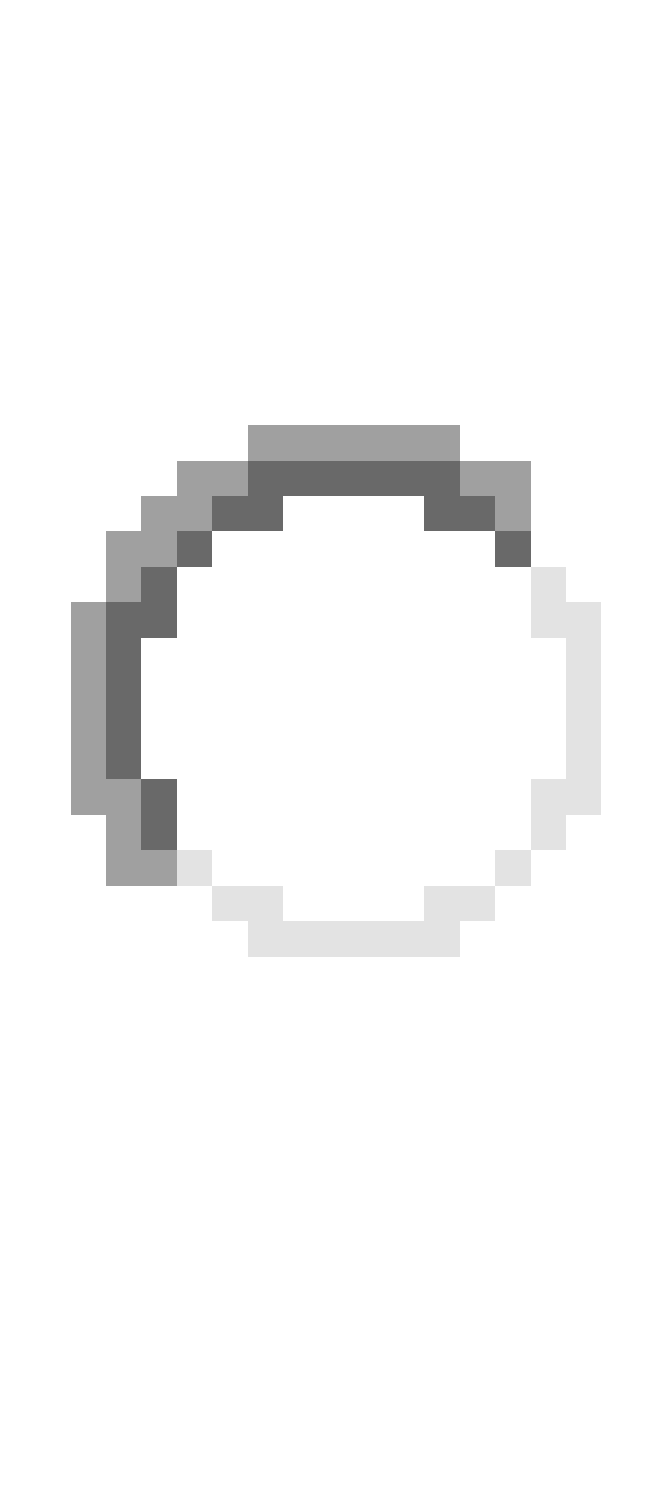 Sociabilité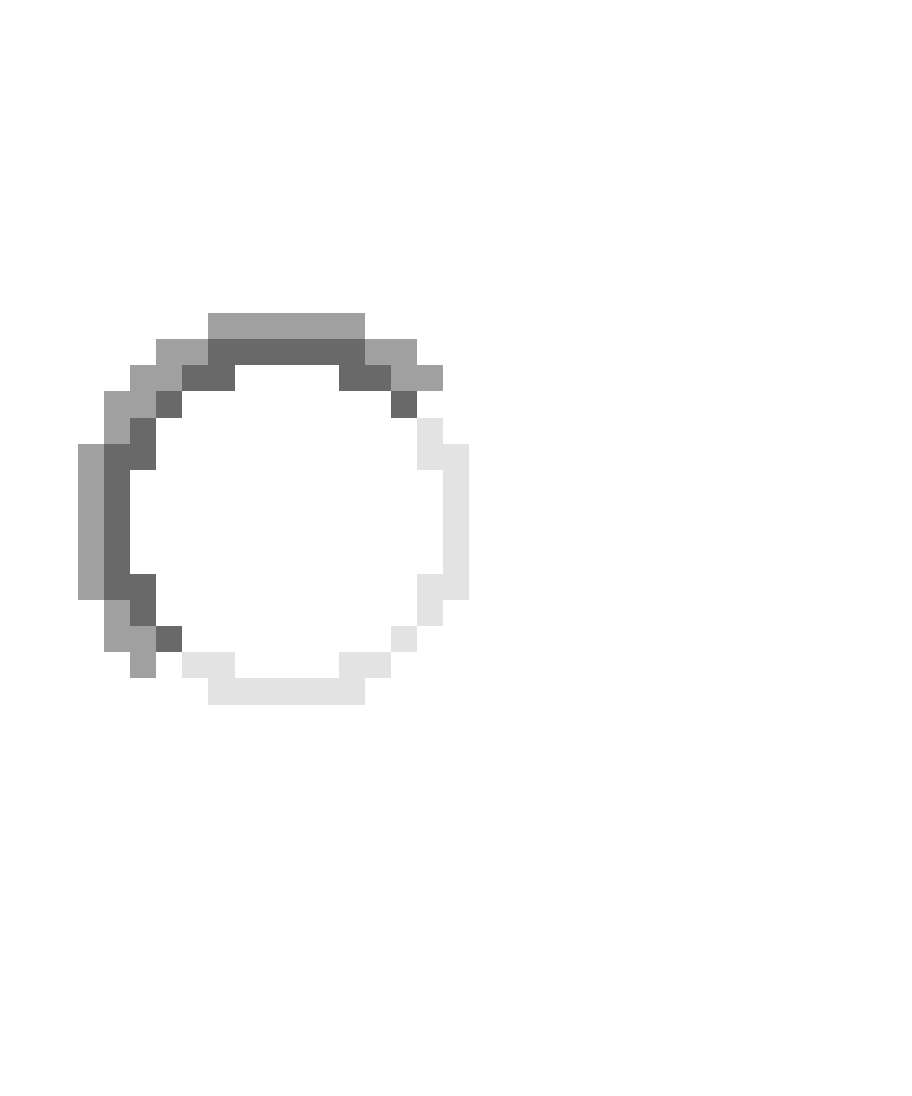 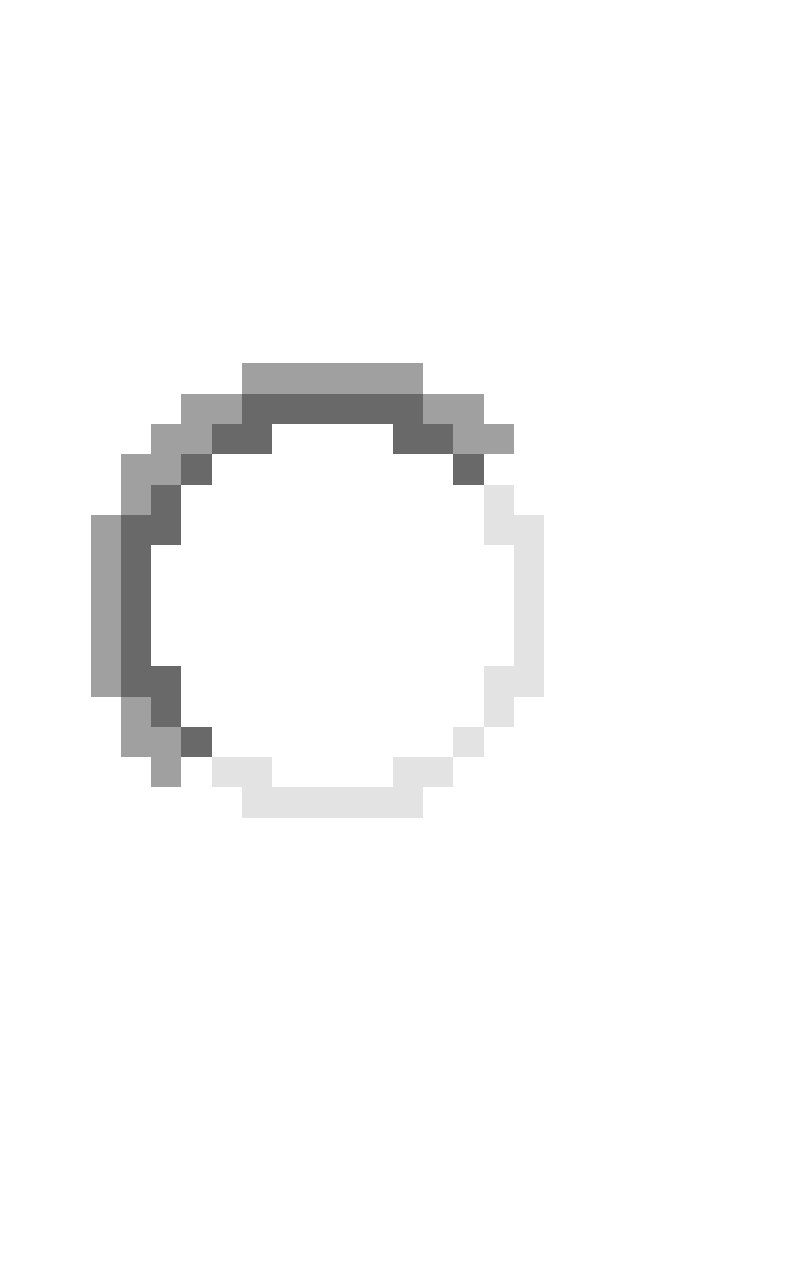 